Don't Leave Money on the Table: Maximizing Your Earnings at Online Casinos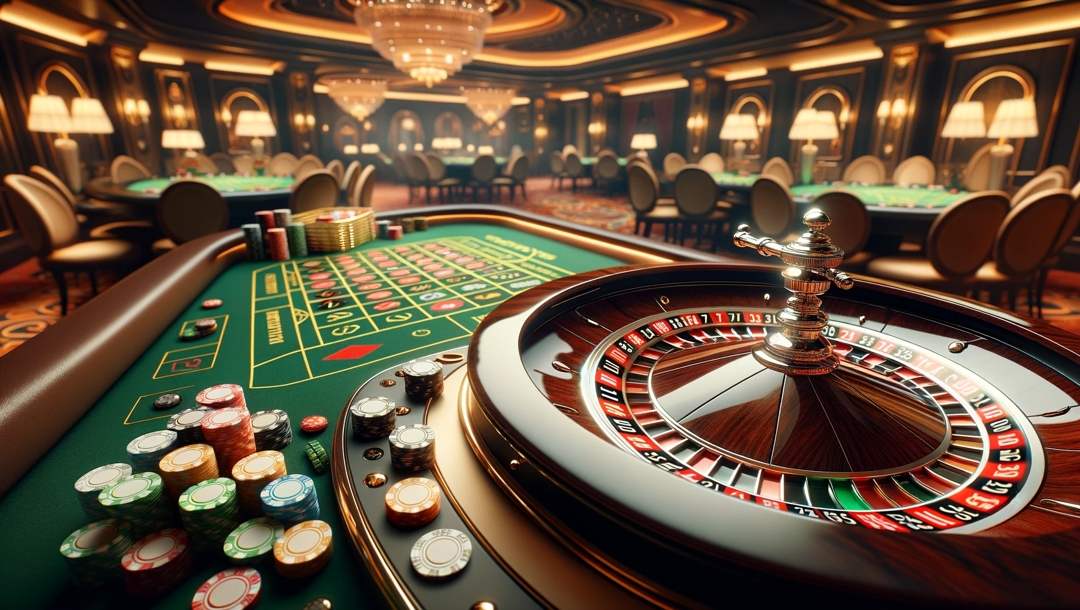 In the high speed earth of online gambling clubs, achievement relies on a delicate dependability of technique, headway, and execution. With various individuals competing for their portion of industry, position out of the group includes more than karma. It requests an exhaustive information on the business, combined with savvy showcasing ways and an obligation to greatness. In this aide, we investigate in to the methodologies of online gambling club achievement, presenting important suggestions and techniques to assist you with transcending the opposition.Information the ScenePrior to fishing into explicit systems, understanding the ongoing scene of the web gambling club industry is critical. With the development of 歐博百家樂 admittance to the web and versatile designing, the market has encountered outstanding development in new years. These days, members have utilization of an incredible cluster of betting potential outcomes, traversing dated club exercises like openings and blackjack to progressive contributions like for example live seller exercises and electronic reality reproductions.Fostering Areas of strength for a CharacterOne of the extremely most basic features of online gambling club achievement is laying out areas of strength for a personality. Your model is something other than a brand or a title; it's the substance of your association and which parts you notwithstanding the opposition. To make a convincing brand, you ought to perceive your ideal interest group and designer your message and pictures to resound utilizing their preferences and values. Whether you're focusing on hot shots or regular individuals, unwavering quality is type in making certainty and dedication.Delivering Connecting with MaterialIn the electronic period, content is ace, and on the web club are number exemption. To captivate and keep players, you need to give intriguing and relevant material across all channels, from your web website and online entertainment projects to mail pamphlets and limited time materials. Whether it's useful articles about the latest advancements in gaming or entertaining motion pictures displaying your most sultry exercises, content ought to truly be similarly instructive and entertaining, keeping up with individuals tracking down its direction back for more.Embracing AdvancementHeadway is the soul of the web-based gambling club industry, driving turn of events and separation in a jam-packed commercial center. To stay on the ball, handle arising frameworks and patterns, like electronic reality, increased truth, and blockchain. These developments further develop the player information as well as also open new income incomes and choices for extension. By consistently developing and laying out to changing client inclinations, you can put your club for long haul achievement.Bridling the Energy of DataInformation is actually an integral asset in the possession of learned on the web club administrators, giving significant thoughts in to member direct, inclinations, and patterns. By utilizing progressed examination and checking instruments, you can acquire a further information on your market and focus on your decisions to get together their requirements. From modified crusades and rewards to designated promoting efforts, information driven ends may to some degree influence your main concern and travel development.Encouraging Certainty and ReceptivenessIn an industry frequently wrecked by suspicion and question, cultivating trust and perceivability is crucial to building a committed member base. Be straightforward and earnest about your arrangements, systems, and terms of help, and endeavor to offer a safe and fair gaming climate for the players. Burn through cash on strong security strategies to safeguard delicate information and assurance that the games are approved and represented by dependable specialists. By focusing on trust and perceivability, you can separate your club from less dependable opponents and build a certain status in the business.Giving Remarkable Client AdministrationPraiseworthy client care might be the foundation of on line club accomplishment, as satisfied clients are more inclined to rejoin and prescribe your club to other people. Pick committed assist with staffing that is accessible around an opportunity to help members with any issues or issues they might have. Whether it's investigating specific issues, running withdrawals, or giving direction on ongoing interaction, fast and obliging client care might have all the huge effect in protecting clients and cultivating long haul steadfastness.AcknowledgmentOpening the systems of online gambling club accomplishment requires an intricate methodology that incorporates promoting, material, improvement, information, certainty, and client administration. By information the personality of the business and executing legitimate drives, you can put your gambling club for manageable turn of events and productivity. Whether you're a veteran or maybe a novice to the whole universe of on the web gaming, these procedures might permit you to explore the intricacies of the commercial center and accomplish your objectives. Keep in mind, accomplishment isn't basically karma — it's about procedure, responsibility, and an obligation to greatness.